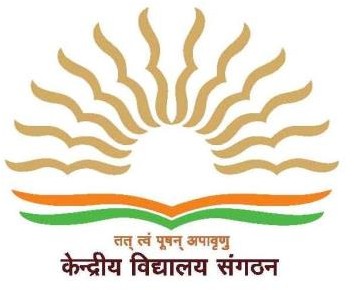 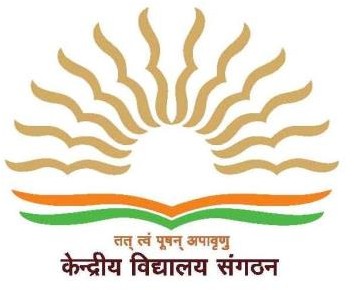 ADMISSION NOTICE FOR CLASS I (No. 05)	    Dated 26.08.2020Schedule for Verification of documents and admission for Class ILIST OF PROVISIONALLY SELECTED CANDIDATES UNDER CATEGORY 2 & 3(FROM WAITING LIST)	PROVISIONALLY SELECTED CANDIDATE UNDER SGC QUOTAPROVISIONALLY SELECTED CANDIDATE UNDER RTE  QUOTADATE OF ADMISSION : 27.08.2020SCHEDULE FOR ADMISSIONNote:Either Father or Mother of Candidate ONLY is required to come to the Vidyalaya along with documents for verification and completing the admission procedure.Child SHOULD NOT be brought to the Vidyalaya as per COVID 19 precautions.The following ORIGINAL documents should be brought for verificationBirth CertificateSC/ST/OBC NCLCertificates (if applicable)Residence Certificate/ProofService Certificate and Transfer CertificateSGC Affidavit for admission under SGC Quota The total fee payable is Rs 3025 (VVN @ Rs 500 per month for six months from April to Sept 2020 and admission fee of Rs 25).Children selected under RTE Quota need not pay any fees if the parent is not a government employee to whom there is a provision for reimbursement of fee paid(Dr. JOY JOSEPH) PRINCIPALSL NO.NAMESERVICE CATEGORYNO. OF TRANSFERSLOTTERY NO./ WL NO.1TANIRIKA PRATHYUSH2NALOTTERY NO.40/WL NO. 22VEDIKA V1 CHANGED TO 21LOTTERY NO.93SERAH CICILY BOBIN1 CHANGED TO 2NALOTTERY NO.194.ISHAN V ABHILASH1 CHANGED TO 2NALOTTERY NO.255.SANJANA ANNA BOBIN1 CHANGED TO 2NALOTTERY NO.346.ZARAH MANZOOR35LOTTERY NO.2/WL NO.57.ZAMEEL MANZOOR35LOTTERY NO.3/WL NO.68.SARVATHY RAJESH RAJESH33LOTTERY NO.5/WL NO.89.AILEEN PAULSON33LOTTERY NO.7/WL NO.1010.REUBEN JOHN SUJITH33LOTTERY NO.8/WL NO.1111.DEVANAND VIPIN32LOTTERY NO.11/WL NO.1412MARIA JAMES32LOTTERY NO.12/WL NO.1513.DHYAN SREEJITH32LOTTERY NO.14/WL NO.1714.FANE J MATHEW32LOTTERY NO.15/WL NO.1815.GODWIN SALIL32LOTTERY NO.16/WL NO.1916.MADHAVAKRISHNAN C A32LOTTERY NO.18/WL NO.21SL NO.NAMESERVICE CATEGORYNO. OF TRANSFERSLOTTERY NO.1NIVEDYA VINOD3NALOTTERY NO.13(WL NO.7)SL NO.NAMESERVICE CATEGORYNO. OF TRANSFERSLOTTERY NO.1DURGA K DEEPU4NALOTTERY NO.32(WL NO.2) SERVICE CATEGORY/ QUOTALOTTERY NO./WL NO.REPORTING TIMECATEGORY 2LOTTERY NO.40CAT 1 SHIFTED TO 2 LOTTERY NO.9,19,24&349:00 -10 :00 AMCATEGORY 3LOTTERY NO.5 & 169:00- 10:00 AMCATEGORY 3LOTTERY NO. 2,3 7,810:00- 11:00 AMSC QUOTA(PENDING)WL NO.1210:00- 11:00 AMSGC QUOTAWL NO.710:00- 11:00 AMRTELOTTERY NO. 2,16,26 & WL NO.211:00 AM- 12:00 NOONCATEGORY2 (PENDING)LOTTERY NO.3411:0	11:00 AM- 12:00 NOONCATEGORY 3LOTTERY NO. 1811:00 AM- 12.00 NOONCATEGORY 3LOTTERY NO. 11,12,14 & 15    12:30-1:30 PM